1	IntroductionLe présent rapport couvre les activités menées par la Commission d'études 2 de l'UIT-D pendant la sixième période d'études, d'une durée de trois ans, qui s'est étalée entre la CMDT-14 et la CMDT-17.1.1	Mandat et résultatsLa Commission d'études 2 (CE 2) a été mise en place conformément à la Résolution 2 (Rév. Dubaï, 2014) dans l'objectif d'étudier les Questions et problèmes relatifs aux services et applications utilisant les télécommunications/TIC, à la cybersécurité, aux télécommunications d'urgence et à l'adaptation aux effets des changements climatiques. La CE 2 est responsable de huit sujets relevant, au sens large, des domaines, des services et applications de télécommunication/TIC, du renforcement de la confiance et de la sécurité dans l'utilisation des TIC, des tests de conformité et d'interopérabilité, de l'élimination en toute sécurité des déchets d'équipements électriques et électroniques, de l'utilisation des télécommunications/TIC pour l'atténuation des effets des changements climatiques dans les pays en développement, ainsi que pour la planification en prévision des catastrophes naturelles, l'atténuation de leurs effets et les opérations de secours, et l'exposition des personnes aux champs électromagnétiques. La CE 2 étudie également la mise en oeuvre des télécommunications/TIC, compte tenu des travaux menés par l'UIT-T et l'UIT-R, et des priorités des pays en développement.En outre, les travaux réalisés par le Groupe de travail par correspondance du GCDT sur le Règlement intérieur de l'UIT-D (Résolution 1 de la CMDT) contribuent de manière importante au fonctionnement de la CE 2. Ces travaux ont consisté à examiner le texte existant de la Résolution 1 (Rév. Dubaï, 2014) afin de (i) donner suite aux travaux importants réalisés à cet égard pendant la CMDT-14, (ii) de proposer une interprétation pratique des méthodes de travail et (iii) de formuler des propositions qui seront examinées ultérieurement par les membres de l'UIT.La CE 2 a achevé ses travaux lors de sa quatrième et dernière réunion tenue à Genève du 3 au 7 avril 2017. Elle a approuvé à cette occasion les rapports finals relatifs aux neuf questions dont l'étude lui a été confiée, à l'intention des membres de l'UIT.1.2	Equipe de direction de la Commission d'études 2La CMDT-14 a désigné l'équipe de direction de la CE 2 pour la sixième période d'études (2014-2017). La présidence a été confiée à M. Ahmad Reza Sharafat (République islamique d'Iran), qui a été secondé avec une remarquable compétence par les dix Vice-Présidents suivants: –	Mme Aminata Kaba-Camara (République de Guinée) (AFR) (a démissionné);–	M. Christopher Kemei (République du Kenya) (AFR);–	Mme Celina Delgado (Nicaragua) (AMS);–	M. Nasser Al Marzouqi (Emirats arabes unis) (ARB);–	M. Nadir Ahmed Gaylani (République du Soudan) (ARB);–	Mme Ke Wang (République populaire de Chine) (ASP)–	M. Ananda Raj Khanal (République fédérale démocratique du Népal) (ASP);–	M. Evgeny Bondarenko (Fédération de Russie) (CEI);–	M. Henadz Asipovich (République de Bélarus) (CEI);–	M. Petko Kantchev (République de Bulgarie) (EUR).1.3	Questions confiées à la Commission d'études 2Les participants à la CMDT-14 ont confié à la Commission d'études 2 l'étude des neuf Questions suivantes, qui ont été rassemblées en deux groupes principaux, donnant ainsi une indication de la manière dont des groupes de travail potentiels pourraient être constitués. A la suite de discussions approfondies, les participants à la CMDT-14 ont décidé de laisser les deux commissions d'études se prononcer sur la création éventuelle de groupes de travail. La CMDT-14 a toutefois regroupé en deux catégories thématiques huit des neuf Questions confiées à la Commission d'études 2, initiative qui pourrait s'avérer utile pour progresser dans la mise en place éventuelle de groupes de travail.Questions liées aux applications des TIC et à la cybersécurité–	Question 1/2: Créer la société intelligente: les applications des TIC au service du développement socio-économique.–	Question 2/2: L'information et les télécommunications/TIC au service de la cybersanté.–	Question 3/2: Sécurisation des réseaux d'information et de communication: bonnes pratiques pour créer une culture de la cybersécurité.–	Question 4/2: Assistance aux pays en développement concernant la mise en oeuvre des programmes de conformité et d'interopérabilité.Questions liées aux changements climatiques, à l'environnement et aux télécommunications d'urgence–	Question 5/2: Utilisation des télécommunications/TIC pour la planification en prévision des catastrophes, l'atténuation de leurs effets et les interventions en cas de catastrophe.–	Question 6/2: Les TIC et les changements climatiques.–	Question 7/2: Stratégies et politiques concernant l'exposition des personnes aux champs électromagnétiques.–	Question 8/2: Stratégies et politiques pour l'élimination ou le recyclage adéquats des déchets résultant de l'utilisation des télécommunications/TIC.La Question 9/2, Identification des sujets d'étude des commissions d'études de l'UIT-R et de l'UIT-T qui intéressent particulièrement les pays en développement, n'appartient pas à ces groupements par thème, l'étude de cette Question étant pertinente pour la Commission 1 comme pour la Commission 2 de l'UIT-D.Les titres des Questions ainsi que les noms des Rapporteurs, Vice-Rapporteurs et Coordonnateurs du BDT figurent dans l'Annexe 1. Le Document 2/2, accessible sur le site web de la CE 2, contient les définitions des Questions, qui présentent, entre autres, l'exposé du problème, la description des résultats attendus, le plan de travail initial ainsi que les échéances pour l'obtention des résultats. 1.4	Groupe de travail 1/2Au cours de sa première réunion organisée en septembre 2014, la Commission d'études 2 de l'UIT-D a décidé de mettre en place un groupe de travail à titre expérimental, pour une durée d'un an, en vue de faciliter ses travaux, en particulier en ce qui concerne les Questions dont l'étude lui a été confiée quant aux changements climatiques, à l'environnement et aux télécommunications d'urgence. Lors de sa deuxième réunion, en septembre 2015, la CE 2 a décidé de prolonger l'existence de ce groupe pilote pour toute la durée de la période d'études, afin d'être mieux à même d'évaluer son utilité pour les commissions d'études de l'UIT-D. Conformément au mandat approuvé du Groupe de travail 1/2, le groupe de travail aura principalement pour objet de faciliter les travaux de la Commission d'études 2 sur les Questions qui lui sont attribuées:–	en identifiant les thèmes de travail potentiels dont l'étude pourrait faire l'objet d'activités conjointes, pour renforcer les résultats des travaux sur au moins deux des Questions concernées;–	en coordonnant l'étude des thèmes spécifiques qui intéressent au moins deux Questions;–	en encourageant la coordination entre les Questions concernées, les programmes et les initiatives régionales, ainsi que les entités compétentes au sein des autres Secteurs et à l'extérieur;–	en élaborant des propositions concrètes relatives aux Questions, conformément à la stratégie du Secteur UIT-D;–	en élaborant des propositions de Questions et des propositions relatives aux travaux des commissions d'études pour la période d'études suivante.La Commission d'études a désigné l'un de ses Vice-Présidents, M. Petko Kantchev (Bulgarie) pour présider le Groupe de travail.1.5	Participation et contributions écrites (2014-2017)Pour l'ensemble de la période d'études, 461 délégués ont participé à au moins une réunion de la Commission d'études 2 (voir le Graphique 1). Beaucoup de ces délégués, pour ne pas dire la plupart, participent régulièrement, sur place ou à distance, année après année, aux travaux de la Commission d'études et des Groupes du Rapporteur associés. Dans ce contexte, à ce jour, le BDT a accueilli au total 1 835 délégués (voir le Graphique 2). Le plus grand nombre de participants viennent d'Afrique; viennent ensuite l'Asie-Pacifique, les Amériques, l'Europe, les Etats arabes et la Communauté des Etats indépendants (CEI) (voir le Graphique 2).La Commission d'études 2 a examiné 604 documents au total, parmi lesquels 271 étaient des contributions (voir le Graphique 3). Ces contributions émanent, pour la majorité d'entre elles, de l'Asie-Pacifique et d'Europe; viennent ensuite les Amériques, l'Afrique, les pays de la CEI et les Etats arabes.Comme l'illustre le Tableau 1, le nombre de contributions écrites, y compris de notes de liaison, reçues pour chaque Question a été suffisant pour l'élaboration des résultats attendus pour la période d'études. Les trois Questions pour lesquelles le nombre de contributions a été le plus élevé sont la Question 1/2, avec 107 contributions reçues, suivie par la Question 3/2 avec 92 contributions reçues, et enfin la Question 5/2, pour laquelle 86 contributions ont été reçues (voir le Graphique 4). Il est à noter que les notes de liaison reçues ont été prises en compte dans les chiffres du Tableau 1 et du Graphique 4, étant donné que ce type de document illustre parfaitement la pertinence et l'intérêt que suscite une Question donnée. Le Tableau 2 illustre le nombre de contributions reçues par an en vue des réunions de la Commission d'études 1 de l'UIT-D et des Groupes du Rapporteur. Ce tableau indique également le nombre de notes de liaison envoyées et reçues au cours de la période d'études.En outre, plusieurs des Groupes du Rapporteur ont utilisé des questionnaires, rassemblé des études de cas et mis à profit les résultats d'autres activités en cours à l'UIT pour étayer leur analyse. Au sein de la CE 2, ces travaux ont, dans une large mesure, été réalisés par le Groupe de travail 1/2 responsable des Questions 6/2, 7/2, et 8/2. En ce qui concerne les contributions et présentations reçues d'organisations et d'institutions spécialisées, du secteur privé, des établissements universitaires et des universités, la Commission d'études 2 a constaté avec une grande satisfaction l'intérêt suscité tout au long de la période par les travaux sur les Questions et thèmes à l'étude.GRAPHIQUE 1Nombre de participants (chaque participant étant comptabilisé une seule fois) (par région) aux réunions de la Commission d'études 2 et des Groupes du Rapporteur 
(septembre 2014 – avril 2017)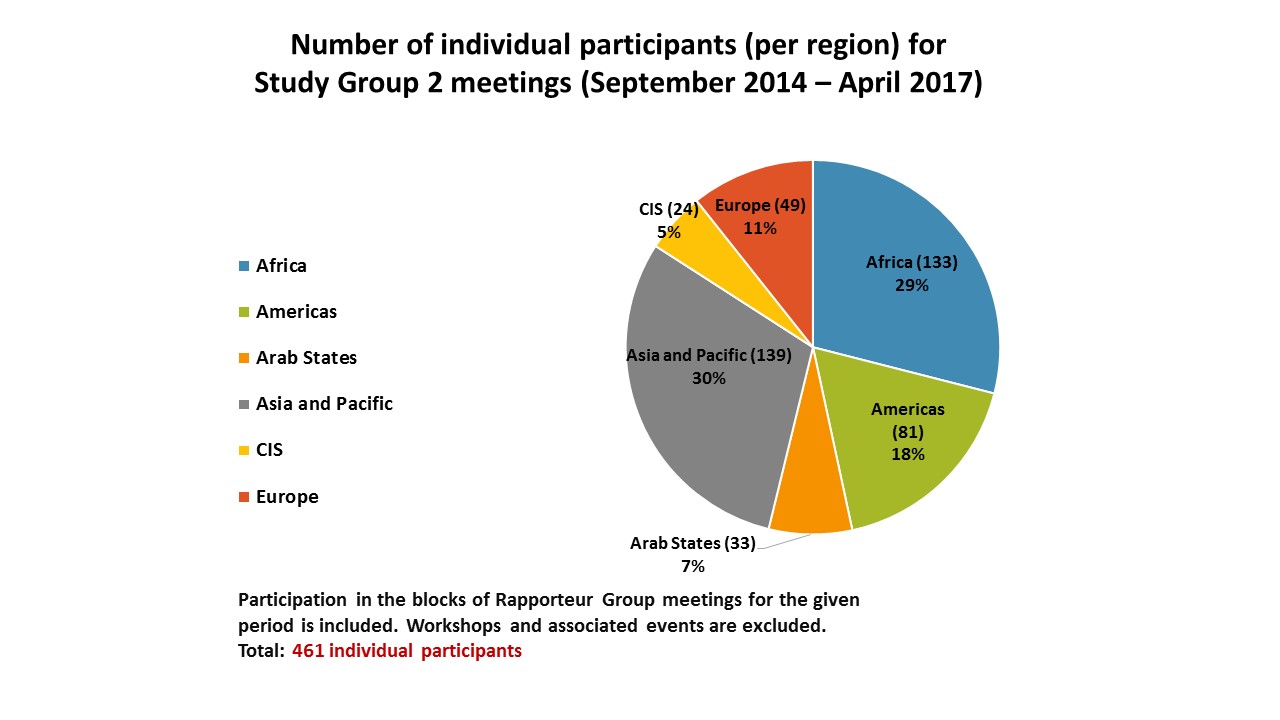 Légende: Afrique, Amériques, Etats arabes, Asie-Pacifique, CEI, Europe; La participation aux séries de réunions des Groupes du Rapporteur pour la période donnée est comptabilisée; il n'est pas tenu compte de la participation aux ateliers et aux manifestations parallèles. Total: 461 participants.GRAPHIQUE 2Nombre cumulatif de participants (par région) aux réunions de la Commission d'études 2 et des Groupes du Rapporteur (septembre 2014 – avril 2017)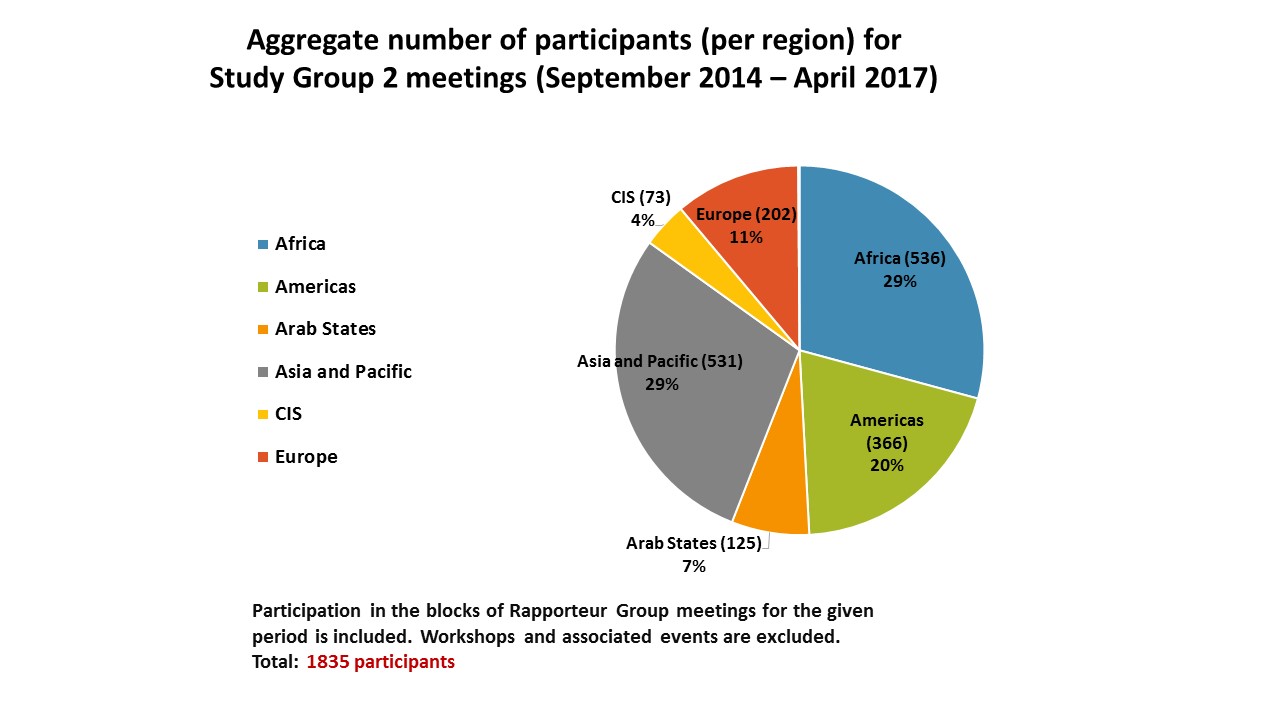 Légende: Afrique, Amériques, Etats arabes, Asie-Pacifique, CEI, Europe; La participation aux séries de réunions des Groupes du Rapporteur pour la période donnée est comptabilisée; il n'est pas tenu compte de la participation aux ateliers et aux manifestations parallèles. Total: 1 835 participants.GRAPHIQUE 3Nombre de contributions reçues émanant des membres, pour examen pendant les réunions de la Commission d'études 2 et des Groupes du Rapporteur (par région)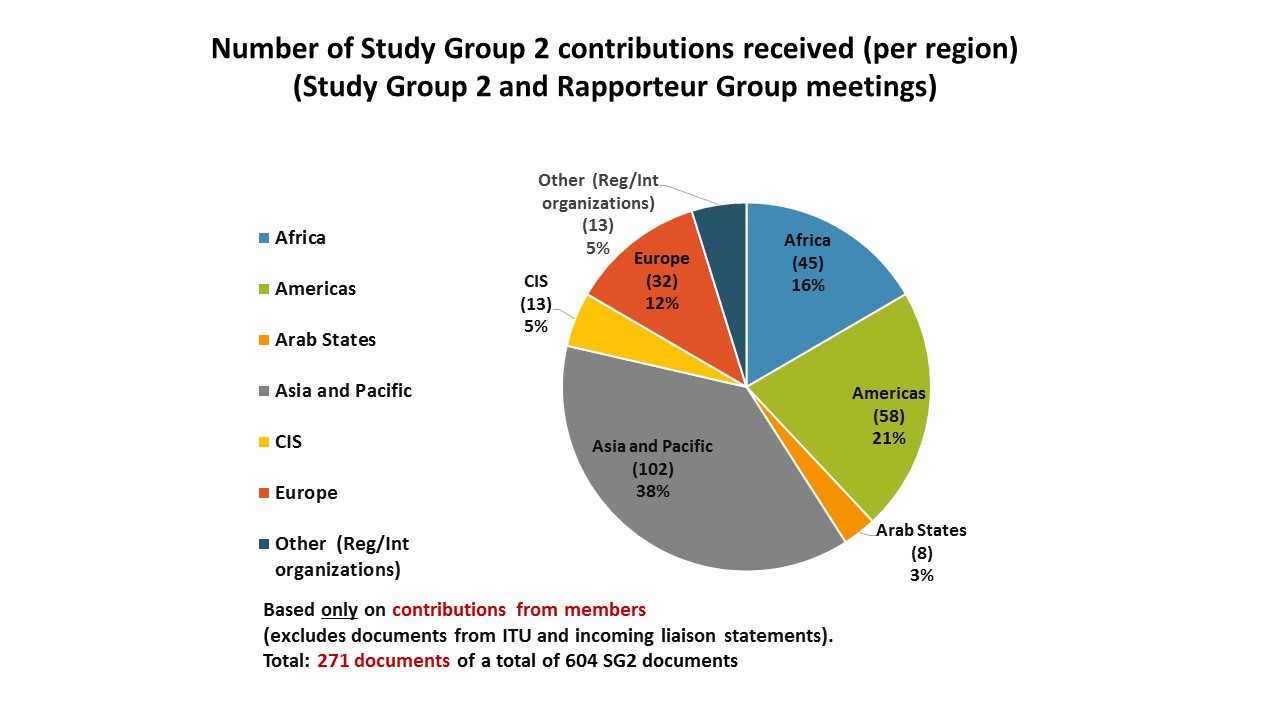 Légende: Afrique, Amériques, Etats arabes, Asie-Pacifique, CEI, Europe, Autre (organisations régionales/internationales); Statistiques fondées exclusivement sur les contributions des membres (sans tenir compte des documents de l'UIT, ni des notes de liaison reçues). Total: 271 documents, sur les 604 documents, au total, de la CE 2.TABLEAU 1Nombre de contributions reçues pour chaque Question de la Commission d'études 2 
(septembre 2014 – avril 2017)Les chiffres par Question tiennent compte de tous les documents, afin de montrer l'activité relative à chaque Question. Certaines contributions sont susceptibles d'être comptabilisées plusieurs fois si elles concernent plusieurs Questions. Nombre total de documents de la CE 2 pour la période 2014-2017: 604 documents.TABLEAU 2Nombre de contributions reçues chaque année pour la Commission d'études 2 
(septembre 2014 – avril 2017)Nombre total de documents de la CE 2 pour la période 2014-2017: 604 documents.GRAPHIQUE 4 Nombre de contributions reçues par Question en vue des réunions de la Commission d'études 2 et des Groupes du Rapporteur (avec indication de l'origine) (septembre 2014 – avril 2017)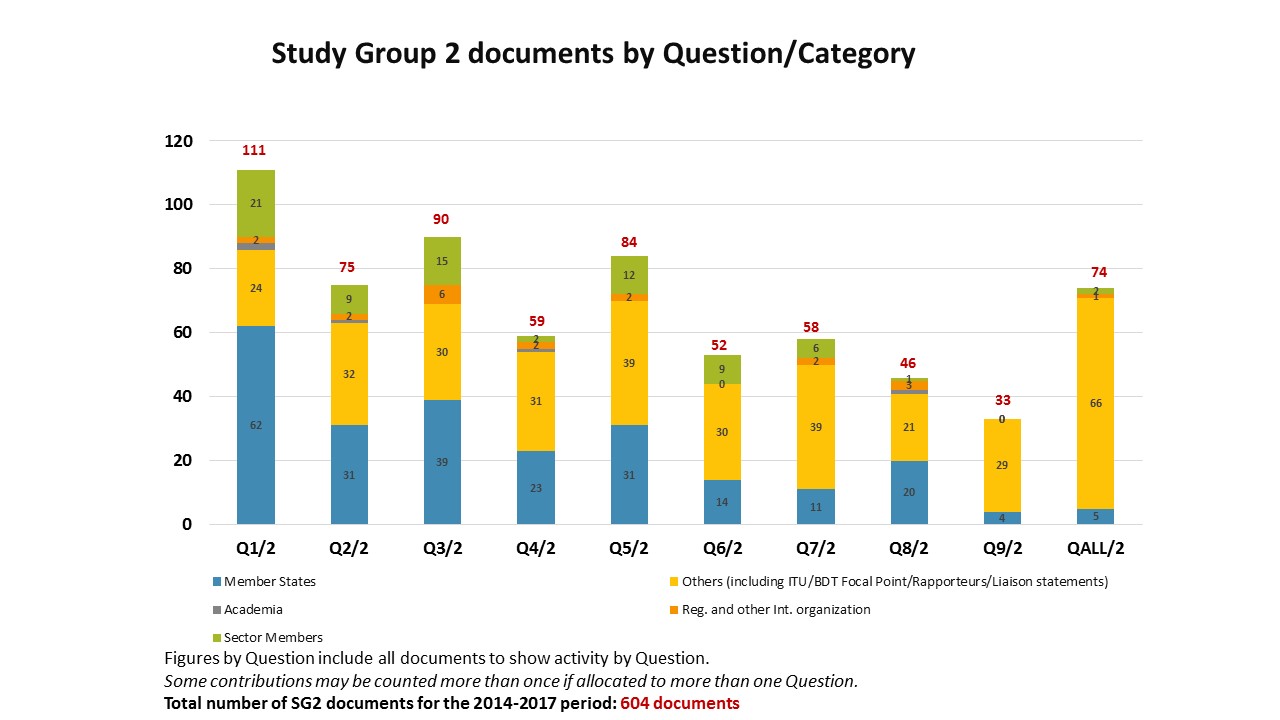 Légende: Etats Membres; Etablissements universitaires; Membres de Secteur; Autres (y compris Coordonnateur du BDT de l'UIT / Rapporteurs / Notes de liaison); Organisations régionales et autres organisations internationales. Les chiffres par Question tiennent compte de tous les documents, afin de montrer l'activité relative à chaque Question. Certaines contributions sont susceptibles d'être comptabilisées plusieurs fois si elles concernent plusieurs Questions. 
Nombre total de documents de la CE 2 pour la période 2014-2017: 604 documents.2	Réunions 2.1	Réunions de l'équipe de directionLe Président et les Vice-Présidents de la Commission d'études 2 présents se sont réunis à Dubaï au cours de la CMDT. En plus de cette première réunion, l'équipe de direction de la Commission d'études 2 s'est réunie à quatre reprises, en présence des Vice-Présidents, des Rapporteurs, des Vice-Rapporteurs et des Coordonnateurs du BDT, la veille de chaque réunion de la Commission d'études 2, afin de préparer la réunion, d'approuver le programme de gestion du temps, d'examiner l'avancement de chacune des Questions à l'étude, d'évoquer les activités prévues et en cours, et de formuler des propositions visant à poursuivre l'amélioration du fonctionnement des commissions d'études.2.2	Réunions de la Commission d'études 2Au cours de la période d'études, la Commission d'études 2 s'est réunie quatre fois: trois fois au mois de septembre de chaque année (en 2014, 2015 et 2016), et une quatrième et dernière fois au mois d'avril 2017. L'Annexe 2 indique les dates des réunions de la Commission d'études et des Groupes du Rapporteur compte tenu du fait que chaque Groupe du Rapporteur s'est aussi réuni séparément et à l'occasion de la réunion annuelle de la Commission d'études. Une quantité importante des travaux est réalisée par voie électronique et par correspondance entre les réunions traditionnelles.2.2.1	A sa première réunion, tenue à Genève du 22 au 26 septembre 2014, la Commission d'études:–	a approuvé la nomination des Rapporteurs et des Vice-Rapporteurs pour les neuf Questions à l'étude;–	est convenue de plans de travail spécifiques et détaillés pour chacune des neuf Questions;–	a mis en place le Groupe de travail 1/2 afin de faciliter le travail de la Commission d'études 2 de l'UIT-D sur les Questions dont elle a la charge;–	est convenue des dates des réunions des Groupes du Rapporteur pour l'année 2015.Le rapport de cette réunion est disponible à l'adresse suivante: https://www.itu.int/md/D14-SG02-R-0010/.2.2.2	A sa deuxième réunion, tenue à Genève du 7 au 11 septembre 2015, la Commission d'études:–	a approuvé le rapport de la réunion précédente;–	a approuvé les candidatures des nouveaux Vice-Rapporteurs suivants: pour la Question 2/2 (cybersanté), Mme Malina Jordanova (Bulgarie); pour la Question 3/2 (cybersécurité), M. Christopher Banda (Malawi); pour la Question 7/2 (champs électromagnétiques), M. Dirk-Oliver Von der Emden (Suisse).–	est convenue des dates des réunions des Groupes du Rapporteur pour l'année 2016.Le rapport de cette réunion est disponible à l'adresse suivante: https://www.itu.int/md/D14-SG02-R-0021/.2.2.3	A sa troisième réunion, tenue à Genève du 26 au 30 septembre 2016, la Commission d'études: –	a approuvé le rapport de la réunion précédente;–	a approuvé la candidature de M. Ananda Khanal (Népal) et de M. Juan Pablos Ceballos Ospina en qualité de nouveaux Corapporteurs pour la Question 8/2;–	a évoqué les futurs travaux de la Commission d'études 2 de l'UIT-D et les Questions dont l'étude lui a été confiée, à l'occasion de réunions supplémentaires et de séances de réflexion ayant été organisées au cours de la semaine;–	a évoqué de premières propositions relatives à l'avenir des Questions dont l'étude est confiée à la Commission d'études 2;–	est convenue des dates des réunions des Groupes du Rapporteur pour le mois de janvier 2017.Le rapport de cette réunion est disponible à l'adresse suivante: https://www.itu.int/md/D14-SG02-R-0032.2.2.4	La quatrième et dernière réunion a eu lieu à Genève du 3 au 7 avril 2017. A cette occasion, la Commission d'études:–	a approuvé 9 rapports contenant les résultats demandés par la CMDT-14 relatifs à chacune des Questions dont l'étude a été confiée à la CE 2.Les participants à la réunion ont également engagé des discussions fructueuses sur l'avenir des Questions actuellement à l'étude et sur lesquelles les Etats Membres pourront s'appuyer dans le cadre des préparatifs en vue de la CMDT-17. Un résumé de ces débats est consigné à l'Annexe 3 du présent rapport.Les participants à la réunion ont également évoqué les dates de réunion de la Commission d'études 2 au cours de la prochaine période d'études (2018-2021).Le rapport de cette réunion est disponible à l'adresse suivante: https://www.itu.int/md/D14-SG02-R-0043.3	Résumé des principaux résultats obtenusLa présente partie donne un aperçu des résultats de l'étude de chaque Question de la Commission d'études 2.Questions liées aux applications des TIC et à la cybersécurité3.1	Question 1/2: Créer la société intelligente: les applications des TIC au service du développement socio-économiqueLe rapport approuvé de la réunion du Groupe du Rapporteur pour la Question 1/2 tenue au mois d'avril 2017 figure dans le Document 2/REP/22. Le rapport final et les lignes directrices, qui figurent dans le Document 2/413, ont été adoptés avec un certain nombre de modifications à apporter.Concernant l'avenir de la Question 1/2, les résultats des deux enquêtes menées par les commissions d'études de l'UIT-D au sujet des travaux actuels et de l'avenir de la Question 1/2 indiquent que l'étude de cette Question devrait se poursuivre. Dans une contribution (2/457(Rév.1)), la République de Corée évoque l'importance de créer une société intelligente, et indique que de nombreux projets et initiatives sont en cours à cette fin. Elle estime ainsi que l'étude la Question 1/2 devrait se poursuivre au cours de la prochaine période d'études. Tout en appuyant l'adoption des principes des ODD dans le cadre des travaux relatifs à la Question 1/2 au cours de la prochaine période d'études, les participants à la réunion ont suggéré d'intégrer, pendant la prochaine période d'études, les questions relatives à la manière dont les TIC doivent renforcer les valeurs orientées vers l'avenir, telles que la participation citoyenne, la collaboration entre parties prenantes, l'accessibilité de l'information, ainsi que le partage de ressources et la répartition équitable des bénéfices. Le Groupe du Rapporteur a proposé de poursuivre l'examen de la Question.3.2	Question 2/2: L'information et les télécommunications/TIC au service de la cybersantéLe Document 2/REP/23 contient le rapport approuvé de la réunion du Groupe du Rapporteur pour la Question 2/2 tenue en avril 2017.Le rapport final et les lignes directrices, qui figurent dans le Document 2/414, ainsi que le Document temporaire 2/TD/16, qui contient les modifications demandées à l'occasion de la réunion du Groupe du Rapporteur, ont été adoptés avec un certain nombre de modifications à apporter.En ce qui concerne l'avenir de la Question 2/2, les résultats de l'enquête soumise aux participants soulignent l'importance du sujet, ainsi que le besoin d'organiser des ateliers sur ce thème et même de fusionner la Question 2/2 avec la Question 7/2 (champs électromagnétiques) en vue d'en faire une question plus large portant sur l'utilisation des TIC pour parvenir à une société saine. Le Japon a soumis des idées relatives à la poursuite de l'étude de la Question 2/2 (2/462). Israël a suggéré de supprimer les descriptions relatives aux champs électromagnétiques et Intel Corporation (Etats-Unis d'Amérique) a proposé d'intégrer à la Question le concept de l'Internet des objets et les applications IMT-2020. Le Groupe du Rapporteur a proposé de poursuivre l'examen de la Question.3.3	Question 3/2: Sécurisation des réseaux d'information et de communication: bonnes pratiques pour créer une culture de la cybersécuritéLe rapport approuvé de la réunion du Groupe du Rapporteur pour la Question 3/2 tenue au mois d'avril 2017 figure dans le Document 2/REP/24.Le rapport final, qui figure dans le Document 2/415, ainsi que le Document temporaire 2/TD/17, qui contient les modifications demandées au cours de la réunion du Groupe du Rapporteur, ont été adoptés avec un certain nombre de modifications à apporter.En ce qui concerne l'avenir de la Question 3/2, les résultats de l'enquête soumise aux participants ont souligné la nécessité de poursuivre l'étude de cette Question en raison de l'évolution permanente de la technologie et des menaces. Il a été suggéré de réaliser une étude sur la protection des citoyens et sur la protection des infrastructures nationales de l'information essentielles. Les participants ont souligné la nécessité d'associer une telle étude à la publication de rapports annuels et à l'organisation d'ateliers conjointement avec d'autres parties ou organisations. En ce qui concerne l'avenir de la Question, les membres du Groupe du Rapporteur ont examiné comment le titre de la Question pouvait être révisé afin de refléter l'évolution de la cybersécurité et les sujets à l'étude. Le titre suivant a été proposé à l'occasion de la plénière de la CE 2: "Bonnes pratiques face aux menaces nouvelles et émergentes sur la cybersécurité". Le Groupe du Rapporteur a proposé de poursuivre l'examen de la Question.3.4	Question 4/2: Assistance aux pays en développement concernant la mise en oeuvre des programmes de conformité et d'interopérabilitéLe rapport approuvé de la réunion du Groupe du Rapporteur pour la Question 4/2 tenue au mois d'avril 2017 figure dans le Document 2/REP/25.Le rapport final, qui figure dans le Document 2/416, a été adopté avec un certain nombre de modifications à apporter.En ce qui concerne l'avenir de la Question 4/2, les résultats de l'enquête soulignent l'importance du sujet abordé, en particulier concernant l'assistance apportée aux pays dans le cadre de la mise en oeuvre de systèmes C&I. Les travaux menés actuellement dans le cadre du Programme du BDT ont été mis en lumière. Dans le cadre des discussions relatives à l'avenir de la Question 4/2, le Groupe du Rapporteur a étudié une contribution de la Mauritanie (2/426 + Annexe), dans laquelle il est proposé de poursuivre l'étude de la Question 4/2 en la dotant d'un champ d'application révisé et en adoptant une méthode de travail adaptée. Dans une contribution (2/459), CPqD (Brésil) soumet des idées sur la manière dont la Question de la Commission d'études 1 de l'UIT-D relative aux systèmes C&I pourrait favoriser la réalisation des objectifs de développement durable (ODD), et explique que l'Internet des objets (IoT) entraîne des milliards de connexions, ce qui nécessite d'avoir une certaine connaissance des équipements en place. Plusieurs approches ont été suggérées, à savoir via la régulation technique, l'établissement de règles à l'échelon national, la qualité, la sûreté, l'interopérabilité, l'interférence, la durabilité, la fiabilité, la résilience, la contrefaçon, la sensibilisation, l'accessibilité financière (via les économies d'échelle favorisées par les systèmes C&I), etc. Certaines administrations, tout en reconnaissant l'importance des systèmes C&I, ont fait observer qu'en mettant l'accent sur la mise en oeuvre, il ne serait pas forcément nécessaire de créer une Question spécifique à ce sujet. D'autres administrations ont appuyé sans réserve le fait de poursuivre l'étude de la Question. Un tableau présentant une analyse des travaux qui devront être entrepris au titre de la Question proposée, ainsi que des travaux réalisés actuellement par le BDT concernant les systèmes C&I, a été soumis, en tant qu'outil utile pour aider à mieux comprendre quelle étude entreprendre. Le Groupe du Rapporteur a proposé de poursuivre l'examen de la Question.Questions liées aux changements climatiques, à l'environnement et aux télécommunications d'urgence3.5	Question 5/2: Utilisation des télécommunications/TIC pour la planification en prévision des catastrophes, l'atténuation de leurs effets et les interventions en cas de catastropheLe rapport approuvé de la réunion du Groupe du Rapporteur pour la Question 5/2 tenue au mois d'avril 2017 figure dans le Document 2/REP/26.Le rapport final relatif à la Question 5/2, qui figure dans le Document 2/417, a été approuvé.Le rapport final et les lignes directrices qui figurent dans le Document 2/417, ainsi que le Document temporaire 2/TD/17, qui contient les modifications demandées au cours de la réunion du Groupe du Rapporteur, ont été adoptés avec un certain nombre de modifications à apporter.S'agissant de l'avenir de la Question 5/2, les résultats de l'enquête soumise aux participants ont révélé l'importance des communications d'urgence, en particulier pour de nombreux pays en développement, et pour les membres de l'UIT en général. Certaines des réponses reçues ont indiqué le besoin de fusionner la Question 5/2 et la Question 6/2 (changements climatiques). Au cours de la réunion du Groupe du Rapporteur, il a été proposé d'adopter une approche modulaire du mandat de la Question à l'étude, en vue de permettre la tenue de débats plus détaillés et portant sur le fond sur un sujet pointu et spécifique (2/461). Cette approche a été considérée comme positive, et il a été suggéré d'apporter des modifications aux différents modules. Les participants à la réunion ont estimé préférable de conserver deux questions 5/2 et 6/2 séparées, afin de mieux cibler les travaux. Le Groupe du Rapporteur a proposé de poursuivre l'examen de la Question.3.6	Question 6/2: Les TIC et les changements climatiquesLe rapport approuvé de la réunion du Groupe du Rapporteur pour la Question 6/2 tenue au mois d'avril 2017 figure dans le Document 2/REP/27.Le rapport final qui figure dans le Document 2/418, ainsi que le Document temporaire 2/TD/18, qui contient les modifications demandées au cours de la réunion du Groupe du Rapporteur, ont été adoptés avec quelques modifications à apporter.Bien que les résultats de l'enquête soumise aux participants aient indiqué que cette Question existe sous une forme ou une autre depuis plusieurs cycles d'étude, les changements climatiques restent une priorité pour la plupart des pays. Via l'enquête, les participants ont formulé des suggestions en vue de fusionner la Question 6/2 avec la Question 5/2 (communications d'urgence) et la Question 8/2 (déchets d'équipements électriques et électroniques), en mettant aussi l'accent sur la mise en oeuvre de normes élaborées au sein de la Commission d'études 5 de l'UIT-T. Les participants des Groupes du Rapporteur ont examiné une contribution soumise par le Rapporteur (2/TD/15), dans laquelle il est proposé de mettre l'accent, dans les études qui seront réalisées au cours de la prochaine période d'études, sur les bonnes pratiques et les lignes directrices et, conformément à l'ODD 13, de modifier le titre de la Question en "Bonnes pratiques et lignes directrices relatives à une action pour le climat reposant sur l'utilisation des TIC". Les participants sont en outre convenus de mettre un accent particulier sur les solutions permettant aux petits Etats insulaires en développement (PEID), aux pays moins avancés (PMA) et à d'autres pays vulnérables de bénéficier des travaux menés au titre de la Question à l'étude. Les participants ont également fait observer la nécessité de mobiliser d'autres experts, ministères de l'Environnement ou organisations à l'échelle nationale pertinents en vue de contribuer à l'étude de ce sujet. Le Groupe du Rapporteur a proposé de poursuivre l'examen de la Question.3.7	Question 7/2: Stratégies et politiques concernant l'exposition des personnes aux champs électromagnétiquesLe rapport approuvé de la réunion du Groupe du Rapporteur pour la Question 7/2 tenue au mois d'avril 2017 figure dans le Document 2/REP/28.Le rapport final qui figure dans le Document 2/419, ainsi que le Document temporaire 2/TD/17, qui contient les modifications demandées au cours de la réunion du Groupe du Rapporteur, ont été adoptés avec quelques modifications à apporter.Concernant l'avenir de la Question 7/2, les participants interrogés ont souligné d'une seule voix l'importance du sujet, mais se sont toutefois montrés divisés en ce qui concerne l'avenir de la Question. Certains participants ont fait observer l'importance d'encourager l'adoption de politiques qui appuient le déploiement de technologies hertziennes conformes aux normes internationales, tandis que d'autres ont souligné la nécessité de fusionner la Question 7/2 et la Question 2/2 (cybersanté). Les participants se sont félicités de la collaboration avec l'OMS. Les contributions soumises au Groupe du Rapporteur (2/410, 2/434) proposent une version révisée de la Question, en conséquence de l'accroissement de la pénétration cellulaire, de la croissance du trafic, de l'utilisation accrue des services de données, de l'élargissement de la couverture des réseaux et de l'augmentation de leur capacité. Le Groupe du Rapporteur a proposé de poursuivre l'examen de la Question.3.8	Question 8/2: Stratégies et politiques pour l'élimination ou le recyclage adéquats des déchets résultant de l'utilisation des télécommunications/TICLe rapport approuvé de la réunion du Groupe du Rapporteur pour la Question 8/2 tenue au mois d'avril 2017 figure dans le Document 2/REP/29.Le rapport final qui figure dans le Document 2/420 a été adopté avec quelques modifications à apporter.En ce qui concerne l'avenir de la Question 8/2, l'étude soumise aux participants souligne le besoin de faire correspondre la Question 8/2 avec les travaux de la Commission d'études 5 de l'UIT-T, tout en proposant de fusionner la Question 8/2 avec la Question 6/2 (changements climatiques) et une version révisée de la Question 7/2 (champs électromagnétiques). Dans le cadre des débats sur l'avenir de la Question 8/2, il a été suggéré de poursuivre l'étude de cette Question, en modifiant toutefois son champ d'application. Via une contribution (2/432), la Colombie propose différentes solutions pour mettre en correspondance, au cours de la prochaine période d'études, la Question 8/2 et les ODD en lien avec les déchets d'équipements électriques et électroniques. Au titre de l'Objectif 1 (Réduction de la pauvreté), il s'agirait d'encourager l'élaboration de programmes qui associent les responsables des opérations de recyclage aux mécanismes de gestion des DEEE; au titre de l'Objectif 3 (Vivre en bonne santé et promouvoir le bien-être), il s'agirait d'élaborer des programmes sur les DEEE qui définissent, créent et publient des guides/manuels normalisés pour le traitement des déchets électroniques; au titre de l'Objectif 12 (Etablir des modes de consommation et de production durables), il s'agirait d'élaborer des stratégies visant à encourager les consommateurs et les producteurs à rapporter les équipements électriques et électroniques usagés; au titre de l'Objectif 13 (Mesures pour lutter contre les changements climatiques), il s'agirait d'élaborer des programmes de gestion des DEEE garantissant un impact positif pour l'environnement. Le Groupe du Rapporteur a proposé de poursuivre l'examen de la Question.3.9	Question 9/2: Identification des sujets d'étude des commissions d'études de l'UIT-R et de l'UIT-T qui intéressent particulièrement les pays en développement. Le rapport approuvé de la réunion du Groupe du Rapporteur pour la Question 9/2 tenue au mois d'avril 2017 figure dans le Document 2/REP/30.Le rapport final qui figure dans le Document 2/421 a été adopté avec plusieurs modifications à apporter.En ce qui concerne l'avenir de la Question 9/2, les résultats de l'enquête soulignent l'importance du sujet abordé et indiquent que la collaboration intersectorielle devrait être renforcée. On a toutefois fait observer, au cours de la réunion du Groupe du Rapporteur, qu'un faible nombre de contributions avaient été reçues pour examen au titre de la Question pendant la période d'études. A cet égard, d'autres mécanismes seraient peut-être mieux adaptés. Si l'étude de cette Question devait se poursuivre au cours de la prochaine période d'études, il conviendrait de mettre en place un mécanisme approprié. Tout mécanisme envisagé pour l'avenir devrait permettre d'inviter des représentants des autres Secteurs et du Secrétariat général à se tenir régulièrement informés de leurs activités respectives. Pour l'avenir, il conviendrait de réfléchir aux avantages qu'offrirait la tenue de réunions pour la Question 9/2 et aux inconvénients qu'impliquent l'élaboration d'un rapport final, les coûts de traduction, etc. Les représentants des Secteurs pourraient être invités aux séances plénières d'ouverture des deux commissions d'études de l'UIT-D pour présenter leurs activités. Il est entendu que les attentes des pays en développement sont reflétées dans le Plan d'action de l'UIT-D et qu'il pourrait être utile de mettre ces attentes en correspondance avec les services fournis par les Secteurs à cet égard.S'agissant des travaux de l'Equipe de coordination intersectorielle sur des questions d'intérêt mutuel, on a fait observer que les participants aux réunions des commissions d'études de l'UIT-D n'ont pas connaissance des discussions qui ont lieu au sein de cette Equipe. Les participants s'accordent quant à l'importance du sujet, mais considèrent que le mécanisme devrait être réexaminé. Il a été fait remarquer que l'étude de la Question en tant que telle pourrait être interrompue tandis qu'il conviendrait de favoriser une collaboration étroite avec l'équipe de coordination intersectorielle, et d'inviter des représentants des secteurs et du Secrétariat général à présenter leurs activités à l'occasion des réunions de la CE 1 et de la CE 2 de l'UIT-D. De tels exposés ont en effet été considérés utiles, non seulement pour les pays en développement, mais aussi pour les pays développés. Le Groupe du Rapporteur a proposé de mettre fin à l'étude de la Question et d'envisager l'adoption d'autres mécanismes.3.10	Groupe de travail 1/2Le rapport approuvé de la réunion du Groupe de travail 1/2 tenue au mois d'avril 2017 figure dans le Document 2/REP/31.Concernant l'avenir des Groupes de travail au sein des commissions d'études de l'UIT-D, les réponses aux deux enquêtes ont été examinées conjointement avec l'opinion et les pistes de réflexion du Président du Groupe de travail 1/2. Les participants interrogés se sont dits partagés quant à l'utilité des groupes de travail au sein de l'UIT-D. Au cours des débats concernant l'avenir du Groupe de travail 1/2, les participants ont fait observer le fait que le mandat du groupe de travail doit être clair en ce qui concerne toutes les Questions qui lui sont confiées, ainsi que pour les Rapporteurs chargés de ces Questions, afin que le Groupe de travail puisse fonctionner correctement. A défaut, le Groupe de travail 1/2 devrait être dissous. Plusieurs participants à la réunion ont noté et reconnu que dans les autres Secteurs de l'UIT, l'accent est mis en priorité sur les travaux des Groupes de travail et non sur les Questions. Les participants ont estimé d'un commun accord que l'approche à privilégier était de commencer par déterminer les sujets d'étude avant de décider si un groupe de travail est nécessaire. Une fois les Questions déterminées, un mandat clair peut être établi.4	Résultats des études relatives aux travaux des commissions d'études de l'UIT-DAu cours des derniers mois, les commissions d'études de l'UIT-D ont élaboré deux enquêtes afin de recueillir des commentaires sur différents aspects relatifs au travail des commissions d'études de l'UIT-D.4.1	Enquête mondiale sur les travaux des commissions d'études de l'UIT-D (6ème période d'études, 2014-2017)L'"Enquête mondiale sur les travaux des Commissions d'études de l'UIT-D (6ème période d'études, 2014-2017", a été réalisée à l'initiative des responsables de la Question 9/2 de la Commission d'études 2 de l'UIT-D. Elle a été envoyée aux coordonnateurs désignés dans les Etats Membres de l'UIT, aux Membres de Secteur, aux Associés, aux établissements universitaires et aux membres des équipes de direction de la Commission d'études 1 et de la Commission d'études 2 de l'UIT-D, via une lettre circulaire, en novembre 2016 (BDT/IP/CSTG-14). L'objet premier de cette enquête était de recueillir des avis sur l'utilité des résultats des études menées par les Commissions d'études 1 et 2 de l'UIT-D, de déterminer la pertinence des sujets à l'étude et d'obtenir des contributions concernant de futurs domaines prioritaires. Quarante réponses avaient été reçues au moment où l'étude a été close. Les réponses provenaient, pour 57,5% d'entre elles, de représentants des Administrations, d'organismes publics et de ministères. Certains des résultats ont été rendus publics, et notamment:–	Concernant la structure et le nombre des commissions d'études de l'UIT-D, l'existence des deux commissions actuelles a été considérée appropriée. Cependant, certains des commentaires reçus révèlent qu'aux yeux des membres, certaines des Questions ne sont pas confiées à la commission d'études appropriée (les Questions relatives aux déchets d'équipements électriques et électroniques et à l'exposition aux champs électromagnétiques devraient être confiées à la CE 1). Le caractère ambigu des mandats actuels des commissions d'études a été mentionné. Le grand nombre de Questions a également été mentionné dans plusieurs réponses. Pour certains des participants interrogés, il pourrait être pertinent de fusionner certaines Questions en vue de renforcer les commissions d'études de l'UIT-D. Aucune des réponses n'a fait ressortir la volonté d'augmenter le nombre de Questions confiées à chaque commission.–	On a répété l'importance d'éviter tout double emploi quant aux travaux menés au sein des commissions d'études des autres secteurs de l'UIT. Certains sujets sont déjà étudiés par l'UIT-T et par l'UIT-R. Les participants ayant répondu à l'étude ont également évalué leur satisfaction concernant les documents résultant de l'étude des Questions confiées à la Commission 1 et à la Commission 2 de l'UIT-D, au vu de leur pertinence et des résultats qu'ils suscitent pour la période d'études. A cet égard, les sondés se sont dits "très satisfaits" des Questions 5/1, 7/1, 8/1, de la Résolution 9 et des Questions 1/2 (à égalité avec "satisfaits"), 3/2 et 5/2, et ils se sont dits "satisfaits" des Questions 1/1, 2/1, 3/1, 4/1, 6/1, ainsi que des Questions 2/2, 4/2, 6/2, 7/2, 8/2, et 9/2. La plupart des participants interrogés ne se sont pas dits "neutres" ni "non satisfaits" des produits résultant de l'étude des Questions confiées à la CE 1 et à la CE 2.Le Document 2/448 + Annexes contient toutes les précisions relatives à l'enquête.4.2	Enquête sur les Questions confiées aux commissions d'études, les procédures et les propositions concernant les activités futuresL'enquête soumise aux participants sur les Questions confiées aux commissions d'études, les procédures et les propositions concernant les activités futures concernant ces commissions a été réalisée à l'initiative de l'équipe de direction de la Commission d'études 1, de la Vice-Présidente de la CE 1 Mme Regina Fleur Assoumou-Bessou, de Côte d'Ivoire, et de la Présidente de la CE 1, Mme Roxanne McElvane Webber. Elle s'adressait à l'ensemble des participants aux réunions des commissions d'études et des Groupes du Rapporteur de l'UIT-D. Mme Christine Sund a présenté la structure de l'enquête, qui se compose de trois parties, à savoir une première partie intitulée renseignements et coordonnées, une deuxième partie permettant de proposer une analyse et des propositions concernant les Questions dont l'étude a été confiée à la Commission d'études 1 et à la Commission d'études 2, et une troisième section permettant de formuler des propositions visant à renforcer les activités des commissions d'études de l'UIT-D au cours de la prochaine période d'études. Au total, 28 réponses provenant de 22 pays différents ont été reçues. L'analyse de la participation au niveau régional indique que 29% des réponses reçues viennent d'Afrique, 19% des Amériques, 19% de l'Asie-Pacifique, 9% de la CEI et 24% d'Europe.Dans le cadre de l'enquête, il était demandé aux participants de donner leur avis concernant l'avenir de chaque Question confiée à la Commission d'études 1 et à la Commission d'études 2, en choisissant l'une des quatre possibilités proposées, à savoir poursuivre, fusionner, réviser ou suspendre. Les résultats ont indiqué que les participants souhaitent poursuivre l'étude de l'ensemble des Questions. Néanmoins, il a été proposé de réviser ou de fusionner certaines Questions. Parmi les propositions les plus pertinentes étant ressorties de l'enquête figurent la demande de fusionner la Question 1/1 et la Question 2/1, ainsi que la nécessité d'éviter tout double emploi et chevauchement des travaux menés au sein des différentes commissions d'études de l'UIT-D, ainsi qu'avec des groupes d'autres secteurs.Le Document 2/453 + Annexe contient de plus amples renseignements relatifs à l'enquête.5	ConclusionSi la Commission d'études 1 s'est acquittée avec succès du mandat qui lui a été confié, c'est grâce au travail inlassable, au dévouement, à la persévérance, à la souplesse et aux compétences de toutes les parties concernées, à savoir l'Equipe de direction de la CE 2, les Vice-Présidents, les Rapporteurs, les Vice-Rapporteurs, les Coordonnateurs, le Secrétariat, les auteurs actifs de contributions, les participants aux réunions, les interprètes et les traducteurs. Grâce à l'appui sans faille du Directeur du BDT et de ses collaborateurs, la Commission d'études a mené à bien sa mission.Annexe 1

Liste des Président, Vice-Présidents, Rapporteurs, Vice-Rapporteurs et 
Coordonnateurs du BDT pour la Commission d'études 2Sixième période d'études (2014-2017)Président et Vice-Présidents de la Commission d'études 2Annexe 2

Commission d'études 2 de l'UIT-D: Liste des réunions de la Commission d'études et des Groupes du Rapporteur, ainsi que des ateliers parallèles (2014-2017)Annexe 3Proposition de sujets d'études à confier à la Commission d'études 2 d'après les conclusions des réunions du Groupe ad hoc tenues du 3 au 6 avrilUn Groupe Ad hoc a été créé en vue de rassembler des idées concernant l'avenir de chaque Question dont l'étude est confiée à la Commission d'études 2.Les titres sur lesquels les participants se sont mis d'accord concernant les Questions proposées pour la prochaine période d'études sont indiqués dans la dernière colonne du tableau ci-dessous. Dans ses autres colonnes, ce tableau contient également des idées, des sujets et des mots clés proposés par certains participants, dont les participants à la réunion n'ont toutefois pas débattu. Ce tableau a vocation à aider les Administrations dans le cadre de la préparation en vue de la CMDT à venir.Lors de la première réunion tenue lundi 3 avril 2017 (17 heures-17 h 50), les participants se sont livrés à un premier échange d'idées quant à l'approche à adopter concernant la rédaction de propositions de sujets d'études à confier à la Commission d'études 2 de l'UIT-D pour la prochaine période d'études.Lors de la deuxième réunion tenue mardi 4 avril 2017 (17 h 45-19 h 15), les participants n'ont pas exprimé d'objection concernant le fait de poursuivre l'étude des Questions 1/2, 2/2, 3/2, 5/2, 7/2, et 8/2 et ont estimé que les Questions 4/2, 6/2 et 9/2 nécessitent des discussions plus approfondies. Les participants à la réunion sont convenus de recenser les ODD qui correspondent à chaque sujet d'études. Ils sont également convenus d'identifier les résultats associés à chaque Question dans la contribution de l'UIT-D au plan stratégique de l'UIT.Lors de la troisième réunion tenue mercredi 5 avril 2017 (17 h 45-19 heures), les participants ont poursuivi l'élaboration du contenu du tableau et sont convenus d'attendre les contributions des Groupes du Rapporteur relatives aux Questions 3/2, 4/2 et 6/2 avant d'achever la version qui sera soumise pour examen pendant la séance plénière de la CE 2. En vue du remplacement de la Question 9/2, les participants à la réunion se sont accordés sur le fait qu'un mécanisme alternatif de partage des informations relatives aux activités de l'UIT-T, de l'UIT-R ou du Secrétariat général tout au long de la période d'études devrait être mis en oeuvre. Lors de la quatrième et dernière réunion tenue jeudi 6 avril 2017 (17 h 45-19 h 15), les participants ont ajouté des propositions de titres pour la Question 3/2 et pour la Question 5/2. Un titre a aussi été proposé pour la Question 6/2; toutefois, ce titre devra être confirmé lors des débats qui auront lieu au cours de la réunion du Groupe du Rapporteur, le 7 avril._______________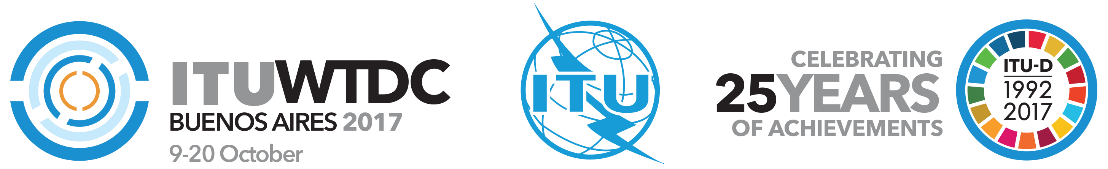 Groupe consultatif pour le développement 
des télécommunications (GCDT)22ème réunion, Genève, 9-12 mai 2017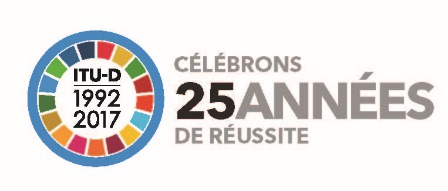 Document TDAG17-22/14-F30 avril 2017Original: anglaisPrésident de la Commission d'études 2 de l'UIT-DPrésident de la Commission d'études 2 de l'UIT-DPrésident de la Commission d'études 2 de l'UIT-DRAPPORT SUR LES ACTIVITÉS DE LA COMMISSION D'ÉTUDES 2 DE L'UIT-D POUR LA SIXIÈME PÉRIODE D'ÉTUDES COMPRISE ENTRE LA CMDT-14 ET LA CMDT-17RAPPORT SUR LES ACTIVITÉS DE LA COMMISSION D'ÉTUDES 2 DE L'UIT-D POUR LA SIXIÈME PÉRIODE D'ÉTUDES COMPRISE ENTRE LA CMDT-14 ET LA CMDT-17RAPPORT SUR LES ACTIVITÉS DE LA COMMISSION D'ÉTUDES 2 DE L'UIT-D POUR LA SIXIÈME PÉRIODE D'ÉTUDES COMPRISE ENTRE LA CMDT-14 ET LA CMDT-17Résumé:Le présent rapport propose une synthèse des activités réalisées par la Commission d'études 2 pour la sixième période d'études comprise entre la CMDT-14 et la CMDT-17.Suite à donner:Le GCDT est invité à prendre note de ce document et à fournir les orientations qu'il jugera nécessaires.Références:TDAG16-21/6, TDAG15-20/32, 2/REP/10 (2014), 2/REP/21 (2015), 2/REP/32 (2016), 2/REP/42 (2017)Résumé:Le présent rapport propose une synthèse des activités réalisées par la Commission d'études 2 pour la sixième période d'études comprise entre la CMDT-14 et la CMDT-17.Suite à donner:Le GCDT est invité à prendre note de ce document et à fournir les orientations qu'il jugera nécessaires.Références:TDAG16-21/6, TDAG15-20/32, 2/REP/10 (2014), 2/REP/21 (2015), 2/REP/32 (2016), 2/REP/42 (2017)Résumé:Le présent rapport propose une synthèse des activités réalisées par la Commission d'études 2 pour la sixième période d'études comprise entre la CMDT-14 et la CMDT-17.Suite à donner:Le GCDT est invité à prendre note de ce document et à fournir les orientations qu'il jugera nécessaires.Références:TDAG16-21/6, TDAG15-20/32, 2/REP/10 (2014), 2/REP/21 (2015), 2/REP/32 (2016), 2/REP/42 (2017)Question de la CE 22014201520162017Total de 2014 à 2017Question 1/228363611111Question 2/2112828875Question 3/2183532590Question 4/21117201259Question 5/2172731984Question 6/281625352Question 7/2101922758Question 8/251222746Question 9/23716733Documents pour l'ensemble des Questions de la CE 21823231074Nombre total de contributions traitées dans le cadre des réunions annuelles de la CE 2 et des Groupes du Rapporteur2014201520162017Nombre total de documents pour la période 2014-2017Nombre total de documents de la CE 296197203108604–	Notes de liaison reçues24294617116–	Notes de liaison envoyées1411361778FonctionNomEntité représentéeRégionPrésidentM. Ahmad Reza SHARAFATIran (République islamique d')ARBVice-PrésidenteMme Aminata KABA-CAMARAGuinéeAFRVice-PrésidentM. Christopher KEMEIKenyaAFRVice-PrésidenteMme Celina DELGADONicaraguaAMSVice-PrésidentM. Nasser AL MARZOUQIEmirats arabes unisARBVice-PrésidentM. Nadir Ahmed GAYLANISoudanARBVice-PrésidenteMme WANG KeChine (République populaire de)ASPVice-PrésidentM. Ananda Raj KHANALNépalASPVice-PrésidentM. Evgeny BONDARENKORussieCEIVice-PrésidentM. Henadz ASIPOVICBélarusCEIVice-PrésidentM. Petko KANTCHEVBulgarieEURQuestionTitre de la QuestionTitre de la QuestionTitre de la QuestionQ1/2Créer la société intelligente: les applications des TIC au service du développement socio-économiqueCréer la société intelligente: les applications des TIC au service du développement socio-économiqueCréer la société intelligente: les applications des TIC au service du développement socio-économiqueTitreNomEntité représentéeRégionRapporteurM. James Ngari NJERUKenyaAFRVice-RapporteurM. Cheung-Moon CHOCorée (République de)ASPVice-RapporteurM. Richard ANAGOBurkina FasoAFRVice-RapporteurMme Joëlle Géraldine ZOPANI YASSENGOURépublique centrafricaineAFRVice-RapporteurMme Xing XINChine (République populaire de)ASPVice-RapporteurM. Romain CIZARépublique démocratique du CongoAFRVice-RapporteurM. Jean-David RODNEYHaïtiAMSVice-RapporteurM. Seydou DIARRAMaliAFRVice-RapporteurM. Evgeny BONDARENKOIntervale, Fédération de RussieCEIVice-RapporteurM. Dominic VERGINEARM Holdings Plc., Royaume-UniEURVice-RapporteurM. Turhan MULUKIntel Corporation, Etats-Unis d'AmériqueAMSCoordonnateursCoordonnateursCoordonnateursCoordonnateursCoordonnateur du BDTM. Hani ESKANDARUIT/BDTSiègeCoordonnateur du BDTM. Takashi MASUMITSUUIT/BDTSiègeCoordonnateur du BDTMme Ida JALLOWUIT/AFRAFRCoordonnateur du BDTM. Karim ABDELGHANIUIT/ARBARBCoordonnateur du BDTM. Ashish NARAYANUIT/ASPASPCoordonnateur du BDTM. Farid NAKHLI UIT/CEICEIQuestionTitre de la QuestionTitre de la QuestionTitre de la QuestionQ2/2Les technologies de l'information et de la communication au service de la cybersantéLes technologies de l'information et de la communication au service de la cybersantéLes technologies de l'information et de la communication au service de la cybersantéTitreNomEntité représentéeRégionRapporteurM. Isao NAKAJIMAJaponASPCorapporteurM. Done-Sik YOOCorée (République de)ASPVice-RapporteurM. Grégory DOMONDHaïtiAMSVice-RapporteurM. Leonid ANDROUCHKODominic Foundation, SuisseEURVice-RapporteurMme Malina JORDANOVABulgarieEURCoordonnateursCoordonnateursCoordonnateursCoordonnateursCoordonnateur du BDTM. Hani ESKANDARUIT/BDTSiègeCoordonnateur du BDTM. Takashi MASUMITSUUIT/BDTSiègeCoordonnateur du BDTM. Ali Drissa BADIELUIT/AFRAFRCoordonnateur du BDTM. Getachew SAHLUUIT/AFRAFRCoordonnateur du BDTM. Karim ABDELGHANIUIT/ARBARBCoordonnateur du BDTM. Ashish NARAYANUIT/ASPASPQuestionTitre de la QuestionTitre de la QuestionTitre de la QuestionQ3/2Sécurisation des réseaux d'information et de communication: meilleures pratiques pour créer une culture de la cybersécuritéSécurisation des réseaux d'information et de communication: meilleures pratiques pour créer une culture de la cybersécuritéSécurisation des réseaux d'information et de communication: meilleures pratiques pour créer une culture de la cybersécuritéTitreNomEntité représentéeRégionRapporteurMme Rozalin Basheer Faqeer AL-BALUSHIAutorité de régulation des télécommunications d'Oman (TRA), OmanARBRapporteurM. Eliot LEAREtats-Unis d'AmériqueAMSVice-RapporteurM. Albert KAMGACamerounAFRVice-RapporteurM. Jean-David RODNEYHaïtiAMSVice-RapporteurMme Miho NAGANUMAJaponASPVice-RapporteurM. Jaesuk YUNCorée (République de)ASPVice-RapporteurM. Damnam Kanlanfei BAGOLIBETogoAFRVice-RapporteurMme Jabin S. VAHORAEtats-Unis d'AmériqueAMSVice-RapporteurM. Christopher BANDAMalawiAFRCoordonnateursCoordonnateursCoordonnateursCoordonnateursCoordonnateur du BDTM. Marco OBISO UIT/BDTSiègeCoordonnateur du BDTM. Luc DANDURANDUIT/BDTSiègeCoordonnateur du BDTMme Rosheen AWOTAR-MAUREEUIT/BDTSiègeCoordonnateur du BDTM. Ali Drissa BADIELUIT/AFRAFRCoordonnateur du BDTM. Serge Valéry ZONGOUIT/AFRAFRCoordonnateur du BDTM. Pablo PALACIOSUIT/AMSAMSCoordonnateur du BDTMme Rouda ALAMIR ALIUIT/ARBARBCoordonnateur du BDTM. Sameer SHARMAUIT/ASPASPCoordonnateur du BDTM. Farid NAKHLIUIT/CEICEIQuestionTitre de la QuestionTitre de la QuestionTitre de la QuestionQ4/2Assistance aux pays en développement pour la mise en oeuvre de programmes de conformité et d'interopérabilitéAssistance aux pays en développement pour la mise en oeuvre de programmes de conformité et d'interopérabilitéAssistance aux pays en développement pour la mise en oeuvre de programmes de conformité et d'interopérabilitéTitreNomEntité représentéeRégionRapporteurM. Cheikh Tidjani OUDAAMauritanieAFRRapporteurM. Gordon GILLERMANEtats-Unis d'AmériqueAMSVice-RapporteurMme Lisa J. CARNAHANEtats-Unis d'AmériqueAMSVice-RapporteurM. Osmar MACHADOBrésilAMSVice-RapporteurM. Richard ANAGOBurkina FasoAFRVice-RapporteurM. Roland Yaw KUDOZIAGhanaAFRVice-RapporteurM. Faryd NAKHLI(a quitté ses fonctions)BélarusCEICoordonnateursCoordonnateursCoordonnateursCoordonnateursCoordonnateur du BDTM. Vladimir DAIGELEUIT/BDTSiègeCoordonnateur du BDTMme Chali TUMELOUIT/AFRAFRCoordonnateur du BDTM. Bruno RAMOSUIT/AMSAMSCoordonnateur du BDTM. Slaheddine MAAREFUIT/ARBARBCoordonnateur du BDTM. Sameer SHARMAUIT/ASPASPQuestionTitre de la QuestionTitre de la QuestionTitre de la QuestionQ5/2Utilisation des télécommunications/TIC pour la planification préalable aux catastrophes, l'atténuation des effets des catastrophes et les interventions en cas de catastropheUtilisation des télécommunications/TIC pour la planification préalable aux catastrophes, l'atténuation des effets des catastrophes et les interventions en cas de catastropheUtilisation des télécommunications/TIC pour la planification préalable aux catastrophes, l'atténuation des effets des catastrophes et les interventions en cas de catastropheTitreNomEntité représentéeRégionRapporteurMme Kelly O'KEEFEEtats-Unis d'AmériqueAMSVice-RapporteurM. Jean-Marie MAIGNANHaïtiAMSVice-RapporteurM. Hideo IMANAKAJaponASPVice-RapporteurM. Richard KROCKAlcatel-Lucent USA Inc., Etats-Unis d'AmériqueAMSCoordonnateursCoordonnateursCoordonnateursCoordonnateursCoordonnateur du BDTMme Maritza DELGADO SOLARTEUIT/BDTSiègeCoordonnateur du BDTM. Jean-Jacques MASSIMAUIT /AFRAFRCoordonnateur du BDTM. Rodrigo ROBLESUIT/AMSAMSCoordonnateur du BDTM. Wisit ATIPAYAKOONUIT/ASPASPQuestionTitre de la QuestionTitre de la QuestionTitre de la QuestionQ6/2Les TIC et les changements climatiquesLes TIC et les changements climatiquesLes TIC et les changements climatiquesTitreNomEntité représentéeRégionRapporteurM. Philip KELLEYFranceEURVice-RapporteurM. Joseph Bruno YUMA UTCHUDIRépublique démocratique du CongoAFRVice-RapporteurM. Naoki FUKEJaponASPVice-RapporteurM. Nasser AL MARZOUQIEmirats arabes unisARBCoordonnateursCoordonnateursCoordonnateursCoordonnateursCoordonnateur du BDTMme Maritza DELGADO SOLARTEUIT/BDTSiègeCoordonnateur du BDTMme Anne Rita SSEMBOGAUIT/AFRAFRCoordonnateur du BDTM. Rodrigo ROBLESUIT/AMSAMSCoordonnateur du BDTM. Mustafa AL MAHDIUIT/ARBARBQuestionTitre de la QuestionTitre de la QuestionTitre de la QuestionQ7/2Stratégies et politiques concernant l'exposition des personnes aux champs électromagnétiquesStratégies et politiques concernant l'exposition des personnes aux champs électromagnétiquesStratégies et politiques concernant l'exposition des personnes aux champs électromagnétiquesTitreNomEntité représentéeRégionRapporteurMme Dan LIU Chine (République populaire de)ASPVice-RapporteurM. Issoufi K. MAIGAMaliAFRVice-RapporteurM. Dirk-Oliver VON DER EMDENSuisseEURCoordonnateursCoordonnateursCoordonnateursCoordonnateursCoordonnateur du BDTM. István BOZSOKIUIT/BDTSiègeCoordonnateur du BDTM. Jean-Jacques MASSIMAUIT/AFRAFRCoordonnateur du BDTM. Getachew SAHLUUIT/AFRAFRQuestionTitre de la QuestionTitre de la QuestionTitre de la QuestionQ8/2Stratégies et politiques pour l'élimination ou le recyclage adéquats des déchets résultant de l'utilisation des télécommunications/TICStratégies et politiques pour l'élimination ou le recyclage adéquats des déchets résultant de l'utilisation des télécommunications/TICStratégies et politiques pour l'élimination ou le recyclage adéquats des déchets résultant de l'utilisation des télécommunications/TICTitreNomEntité représentéeRégionCorapporteurM. Juan Pablo CEBALLOS OSPINAColombieAMSCorapporteurM. Ananda KHANALAutorité des télécommunications du Népal (NTA), NépalASPVice-RapporteurM. Géraud-Constant AHOKPOSSIBéninAFRRapporteurMme Sandra ALVARADO BARRERO (a démissionné)ColombieAMSCoordonnateursCoordonnateursCoordonnateursCoordonnateursCoordonnateur du BDTM. Orhan OSMANIUIT/BDTSiègeCoordonnateur du BDTM. Emmanuel KAMDEMUIT/AFRAFRCoordonnateur du BDTM. Mustafa AL MAHDIUIT/ARBARBQuestionTitre de la QuestionTitre de la QuestionTitre de la QuestionQ9/2Identification des sujets d'étude des commissions d'études de l'UIT-R et de l'UIT-T qui intéressent particulièrement les pays en développementIdentification des sujets d'étude des commissions d'études de l'UIT-R et de l'UIT-T qui intéressent particulièrement les pays en développementIdentification des sujets d'étude des commissions d'études de l'UIT-R et de l'UIT-T qui intéressent particulièrement les pays en développementTitreNomEntité représentéeRégionRapporteurM. Nasser AL MARZOUQIEmirats arabes unisARBCoordonnateursCoordonnateursCoordonnateursCoordonnateursCoordonnateur du BDTEun-Ju KIMUIT/BDTSiègeCoordonnateur du BDTChristine SUNDUIT/BDTSiègeRéunion de la Commission d'études/des Groupes du RapporteurDate et lieuRéunions de la Commission d'études 1Quatrième réunion de la Commission d'études 2 de l'UIT-D3-7 avril 2017, Suisse [Genève]Troisième réunion de la Commission d'études 2 de l'UIT-D26-30 septembre 2016, Suisse [Genève]Deuxième réunion de la Commission d'études 2 de l'UIT-D7-11 septembre 2015, Suisse [Genève]Première réunion de la Commission d'études 2 de l'UIT-D 22 au 26 septembre 2014, Suisse [Genève]Réunions des Groupes du RapporteurRéunions des Groupes du Rapporteur pour les Questions 1/2, 2/2, 3/2, 4/2, 5/2, 6/2, 7/2, 8/2 et 9/2 de la Commission d'études 2 18 heures - 27 janvier 2017, Suisse [Genève]Réunions des Groupes du Rapporteur pour les Questions 1/2, 2/2, 3/2, 4/2, 5/2, 6/2, 7/2, 8/2 et 9/2 de la Commission d'études 218-29 avril 2016, Suisse [Genève]Réunions des Groupes du Rapporteur pour les Questions 1/2, 2/2, 3/2, 4/2, 5/2, 6/2, 7/2, 8/2 et 9/2 de la Commission d'études 227 avril-8 mai 2015, Suisse [Genève]Ateliers parallèles Atelier de l'UIT sur la cybersécurité: Cybersécurité et évaluation des risques dans la pratique26 janvier 2017, Suisse [Genève]Atelier de l'UIT sur les télécommunications d'urgence et les secours en cas de catastrophe27 septembre 2016, Suisse [Genève]Atelier de l'UIT sur la cybersécurité: Organiser des cyberexercices au niveau national et élaborer des stratégies nationales en matière de cybersécurité18-19 avril 2016, Suisse [Genève]Atelier de l'UIT sur la cybersécurité: "Les enjeux de la cybersécurité mondiale et la collaboration pour un renforcement efficace de la cybersécurité dans les pays en développement"8 septembre 2015, Suisse [Genève]Question de la Commission d'études 2 de l'UIT-D existante Proposition du Groupe du Rapporteur Thèmes d'étude futurs, selon les résultats des enquêtes PropositionsFutures Questions proposées pour la CE 2 de l'UIT-DFutures Questions proposées pour la CE 2 de l'UIT-DQuestion de la Commission d'études 2 de l'UIT-D existante Proposition du Groupe du Rapporteur Thèmes d'étude futurs, selon les résultats des enquêtes PropositionsMots-clés et thèmes d'étudeTitresQUESTION 1/2 
"Créer la société intelligente: les applications des TIC au service du développement socio-économique"Poursuivre l'étude de la Question et en réviser le contenu. L'intelligence artificielle, les mégadonnées, l'engagement social, la santé et l'agriculture ont été cités comme thèmes d'étude associés.Internet des objets (IoT)Nouveau thème d'étude proposé sur l'Internet des objets (2/423 – Côte d'Ivoire).Intelligence artificielle, mégadonnées (2/427 – Intervalle, Fédération de Russie).Participation des citoyens, ouverture de l'information (2/457R1 – République de Corée).–	Lignes directrices relatives à la mise en oeuvre –	Internet des objets (IoT)–	Intelligence artificielle (AI)–	mégadonnées–	société intelligente–	villes et communautés intelligentes –	ODD–	informatique en nuage –	analyse des données –	données ouvertesPoursuivre l'étude de la Question mais en réviser le titre et le contenu."Bonnes pratiques et lignes directrices relatives au développement des sociétés durables et intelligentes grâce aux TIC"QUESTION 2/2
"Les technologies de l'information et de la communication au service de la cybersanté"Poursuivre l'étude de la Question et en réviser le titre "Mise en oeuvre dans les meilleurs délais des projets de cybersanté dans les pays en développement".Fusion des Questions 2/2et 7/2Fusion des Questions 2/2 et 7/2 et nouvelle Question2/2 intitulée "Information et télécommunications au service de la cybersanté, y compris l'exposition des personnes aux champs électromagnétiques" (2/451, Fédération de Russie).Nouveau sujet: les mégadonnées et l'intelligence artificielle au service de la cybersanté (2/462 – Japon).–	bonnes pratiques –	cybersanté –	mise en oeuvre accélérée –	normalisation–	cybersanté sur mobile –	mégadonnées médicales Poursuivre l'étude de la Question mais en réviser le titre et le contenu."Bonnes pratiques et lignes directrices relatives à la mise en oeuvre rapide de la cybersanté"QUESTION 3/2
"Sécurisation des réseaux d'information et de communication: bonnes pratiques pour créer une culture de la cybersécurité"Accent mis sur les menaces (techniques) émergentes et sur le renforcement des capacités.Poursuivre l'étudeSécurité des villes "intelligentes" (2/451 – Fédération de Russie).Améliorer l'indice GCI (2/458 – République de Corée).–	bonnes pratiques –	cybermenaces émergentes –	société intelligente –	Internet des objets–	problèmes de sécurité–	spam par SMS –	cartes SIM –	enquête de sensibilisation –	protection en ligne des enfants –	spam/logiciels malveillants–	renforcement des capacités/ateliers –	indice GCIPoursuivre l'étude de la Question mais en réviser le titre et le contenu."Bonnes pratiques pour faire face aux menaces nouvelles et émergentes sur la cybersécurité"QUESTION 4/2
"Assistance aux pays en développement concernant la mise en oeuvre des programmes de conformité et d'interopérabilité"Points de vue divergents.Les travaux futurs sur la conformité et l'interopérabilité peuvent s'inscrire dans le cadre du Programme C&I (pas sous forme d'une Question à l'étude).–	conformité –	interopérabilité–	industrialisation durable –	infrastructure résiliente –	laboratoires virtuels–	tests virtuels –	politique et réglementationCe sujet d'étude est très important. Il est essentiel de fournir une assistance aux pays en développement.Poursuivre l'étude de la Question ["Stratégies, politiques et solutions novatrices pour la mise en oeuvre des programmes de conformité et d'interopérabilité (C&I) et lutte contre la contrefaçon des équipements TIC dans les pays en développement"]Ne pas poursuivre l'étude de la Question (Poursuivre les travaux dans le cadre des programmes du BDT et du TSB (pas sous forme d'une Question à l'étude)).QUESTION 5/2
"Utilisation des télécommunications/TIC pour la planification en prévision des catastrophes, l'atténuation de leurs effets et les interventions en cas de catastrophe"Poursuivre l'étude de la Question mais en réviser le titre et le contenu. Des sujets d'étude différents chaque année par exemple les systèmes d'alerte rapide, les obstacles politiques et réglementaires à la mise en oeuvre, des exercices sur les communications en cas de catastrophe.Fusion avec la Question 6/2.Elaborer une nouvelle méthode.Fusion de la Question 5/2 et de la Question 6/2 intitulée "Utilisation des télécommunications/TIC pour la lutte contre les changements climatiques, la gestion des catastrophes naturelles et les situations d'urgence" (2/424 – Côte d'Ivoire).–	Lignes directrices de mise en oeuvre–	environnement politique propice –	systèmes d'alerte rapide–	communications d'urgence –	exercices et cyberexercices –	tendances technologiques –	confirmation de la sécuritéPoursuivre l'étude de la Question mais en réviser le titre et le contenu. Des sujets d'étude différents chaque année par exemple les systèmes d'alerte rapide, les obstacles politiques et réglementaires freinant la mise en oeuvre, les exercices sur les communications en cas de catastrophe."Bonnes pratiques et lignes directrices de mise en oeuvre relatives à l'utilisation des télécommunications/TIC pour la gestion des catastrophes"QUESTION 6/2
"Les TIC et les changements climatiques"Poursuivre l'étude de la Question sans fusion avec d'autres Questions. Accent mis dans la future étude sur l'innovation et les nouveaux projets de pays.Fusion des Questions 6/2 et 5/2. Déjà à l'étude au sein de la CE 5 de l'UIT-T. Fusion des Questions 6/2 et 8/2.Poursuivre l'étude de la Question, en fusionnant Questions 6/2 et 8/2, nouvelle Question 6/2 intitulée "TIC et changements climatiques, y compris les questions liées à l'élimination ou recyclage adéquats des déchets résultant de l'utilisation des télécommunications/TIC" (2/451 Fédération de Russie).Ne pas poursuivre l'étude de la Question, fusion des Questions 5/2 et 6/2, nouvelle Question 5/2 (2/424 – Côte d'Ivoire).–	changements climatiques –	tendances technologiques –	action pour le climat –	adaptation–	mesures d'atténuation –	politiques–	ODD 13–	impliquer les parties prenantes extérieures pour ce qui est des télécommunications/TIC Poursuivre l'étude de la Question mais en réviser le titre et le contenu."Bonnes pratiques et lignes directrices relatives à une action pour le climat grâce à l'utilisation des TIC"QUESTION 7/2
"Stratégies et politiques concernant l'exposition des personnes aux champs électromagnétiques"Poursuivre l'étude de la Question mais en réviser le contenu. Mettre l'accent sur les mesures et l'évaluation, etc.Fusion avec la Question 2/2.Fusion avec la Question 6/1 (Protection des utilisateurs finals).Fusion avec la Question 8/2 (déchets des équipements électriques et électroniques).Mesures nécessaires. Ne pas poursuivre l'étude de la Question, fusion des Questions 2/2 et 7/2, nouvelle Question 2/2 (2/451 – Fédération de Russie).Fusion des Questions 7/2 et 8/2 "Stratégies et politiques relatives à la protection des personnes contre l'exposition aux champs électromagnétiques, et au recyclage adéquat des déchets résultant de l'utilisation des télécommunications/TIC" (2/424 – Côte d'Ivoire).Fournir des lignes directrices de mise en oeuvre (2/410 – ATDI (France)) et (2/434 – République populaire de Chine).–	lignes directrices–	mesure et évaluation –	exposition des personnes aux champs électromagnétiques–	tendances technologiquesPoursuivre l'étude de la Question mais en réviser le titre et le contenu. "Bonnes pratiques et lignes directrices relatives à la mesure et l'évaluation de l'exposition des personnes aux champs électromagnétiques"QUESTION 8/2
"Stratégies et politiques pour l'élimination ou le recyclage adéquats des déchets résultant de l'utilisation des télécommunications/TIC"Poursuivre l'étude de la Question.Question émergente. Fusion des Questions 8/2 et 6/2. Fusion des Questions 8/2 et 7/2.Ne pas poursuivre l'étude de la Question, fusion des Questions 8/2 et 6/2. (2/451 – Fédération de Russie).Fusion des Questions 7/2 et 8/2 (2/424 – Côte d'Ivoire).Stratégies de mise en oeuvre (2/432 – Colombie).–	lignes directrices–	déchets d'équipements électriques et électroniques –	recyclage–	protection de l'environnement –	procédures rentables Poursuivre l'étude de la Question mais en réviser le titre et le contenu. "Lignes directrices de mise en oeuvre pour la gestion des déchets d'équipements électriques et électroniques et la protection de l'environnement de manière rentable"QUESTION 9/2
"Identification des sujets d'étude des commissions d'études de l'UIT-R et de l'UIT-T qui intéressent particulièrement les pays en développement"?Sujets d'étude importants de nature intersectorielle qui intéressent à la fois la CE 1 et la CE 2.Ne pas poursuivre l'étude de la Question et inclure le mandat du Groupe de coordination intersectorielle sur les questions d'intérêt mutuel relevant du Groupe consultatif pour le développement des télécommunications (GCDT). (2/451 – Fédération de Russie).–	UIT-R –	UIT-T–	Secrétariat général Ne pas poursuivre l'étude de la Question mais mettre en oeuvre un mécanisme de remplacement pour communiquer aux pays en développement des informations sur les activités de l'UIT-R, de l'UIT-T, du Secrétariat général tout au long de la période d'études. Inviter l'UIT-R, l'UIT-T, et le Secrétariat général à présenter des mises à jour de leurs activités aux séances plénières de la CE 1 et de la CE 2.La collaboration intersectorielle devrait être encore renforcée.